Порядок установки модуля «Интернет-магазин + 1С»Порядок установки модуляЕсли раньше был установлен модуль обмена 4 версии, то необходимо обновить его до последней версии, а только потом устанавливать модуль обмена 5 версииЕсли раньше стояла 4 версия модуля, то после обновления модуля до 5 версии – необходимо запустить внешнюю обработку, которая сконвертирует настройки обмена до 5 версии.  Обработка находится там же, где и сам модуль обмена.Установить скаченный установщик модуля обмена; Запустить систему 1С:Предприятие в режиме "Конфигуратор". Сделать архивную копию информационной базы. Для этого в меню "Администрирование" выбрать пункт "Выгрузка информационной базы" и в открывшемся диалоге указать имя файла, в который будут записаны данные.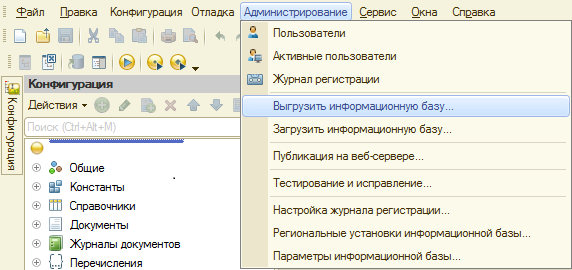 Открыть конфигурацию, для этого в меню "Конфигурация" выбрать пункт "Открыть конфигурацию" или нажать на соответствующую кнопку.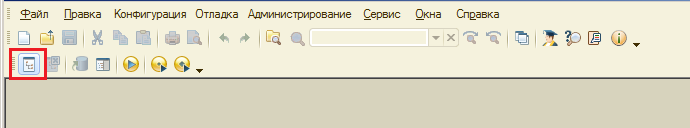 Если конфигурация закрыта для изменения(на скриншоте в дереве конфигурации соответствующий значок), то необходимо включить возможность изменения.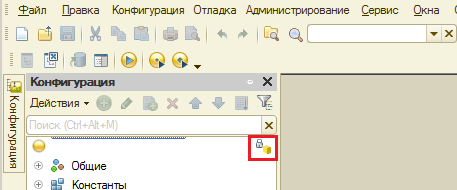 Для того, чтобы включить возможность изменения объектов конфигурации,  необходимо в меню "Конфигурация" выбрать "Поддержка", затем "Настройка поддержки". В открывшемся окне  нажать кнопку "Включить возможность изменения". В окне "Настройка правил поддержки" выбрать дважды "Объект поставщика редактируется с сохранением поддержки", нажать "ОК". Сохранить конфигурацию.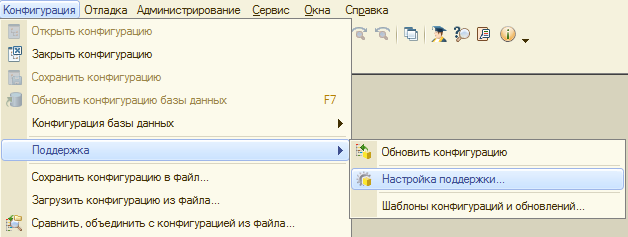 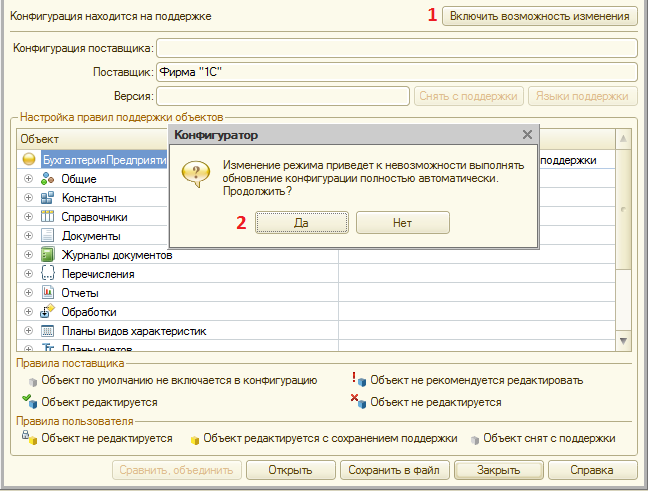 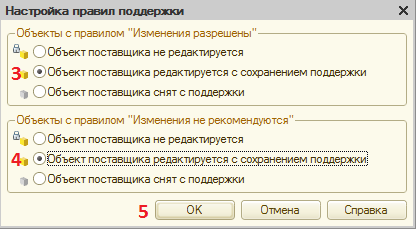 После выполнения операции в конфигурацию 1С можно вносить изменения. Значок в дереве конфигурации оповещает об этом.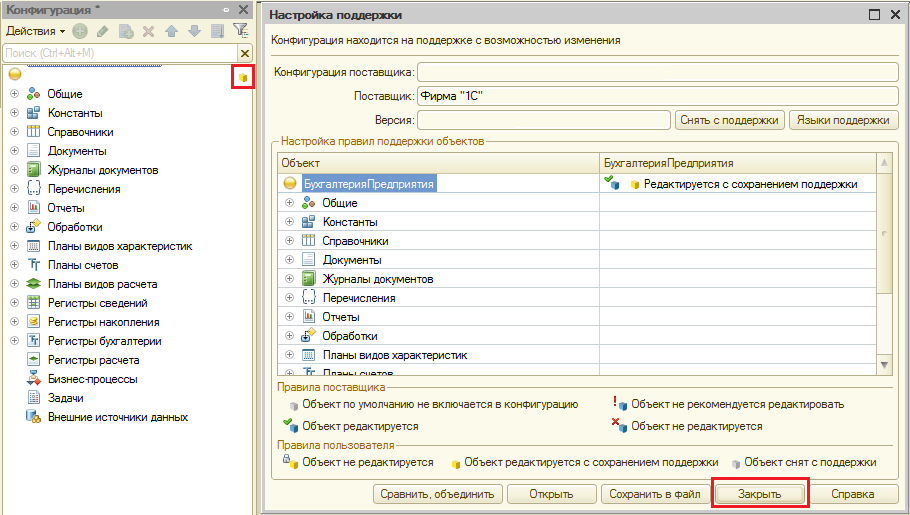 Вызвать режим "Сравнить, объединить с конфигурацией из файла" из меню "Конфигурация". В этом режиме будут показаны только различающиеся объекты дополнения и используемой конфигурации, поэтому полностью идентичные объекты могут отсутствовать в окне сравнения-объединения. 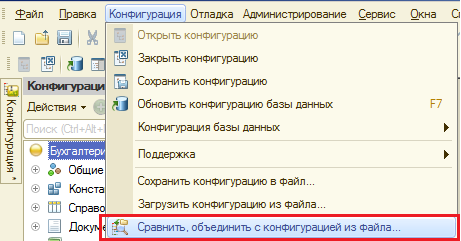 В диалоге выбора указать файл конфигурации «XXX.cf». По умолчанию он лежит по следующему адресу: C:\Users\...\AppData\Roaming\1C\1Cv82\tmplts\1С-Битрикс\ ОбменСБ24\(конфигурация 1С).В окне сравнения объединения необходимо исключить из объединения все объекты. Для этого можно снять флаг напротив названия конфигурации.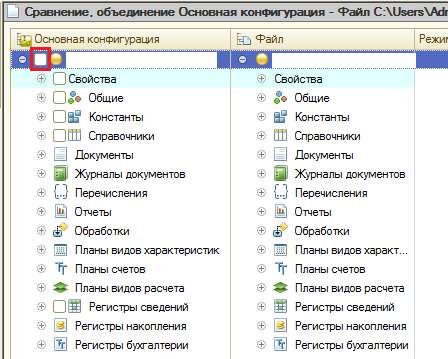 Для указания объектов только устанавливаемого модуля, необходимо нажать на кнопку "Действия" – "Отметить по подсистемам файла". .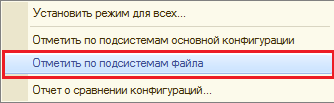 Нужно установить флажок напротив пункта «Битрикс»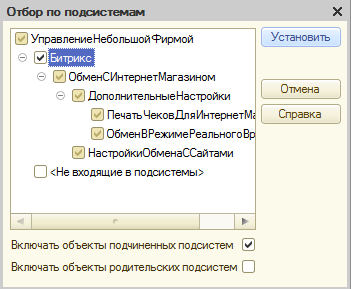 Также необходимо включить  подсистему «Битрикс»: "Конфигурация"  -  "Общие" – "Подсистемы"  – "Битрикс". Если модуль ранее уже стоял, то этот пункт выполнять не нужно.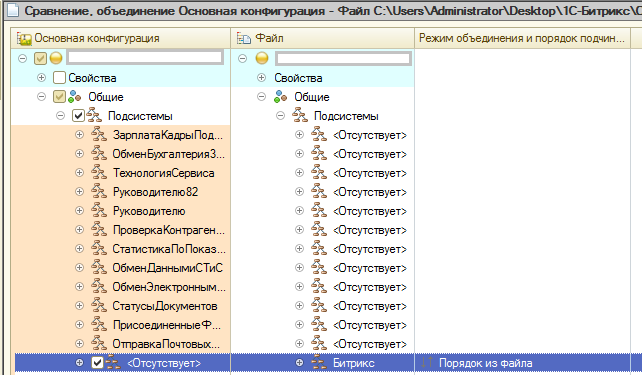 Для выполнения объединения необходимо нажать на кнопку «Выполнить».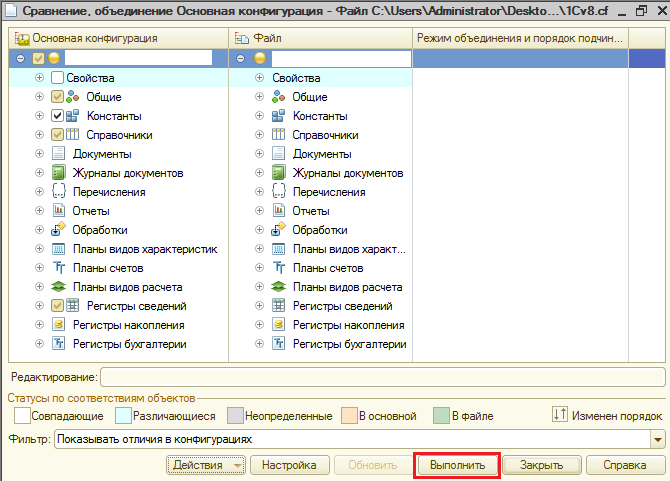 В некоторых случаях может возникнуть окно «Неразрешимые ссылки». В этом случае нужно нажать на кнопку «Продолжить»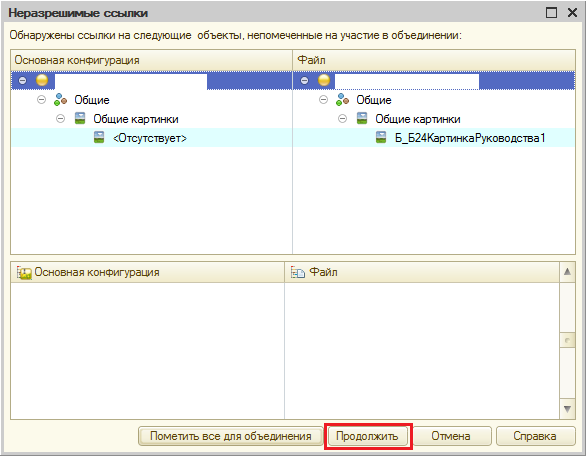 После выполнения объединения конфигурации сохраняем конфигурацию и обновляем базу данных. Обновить базу данных можно нажав на кнопку указанную на скриншоте.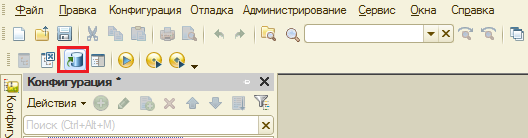 Если модуль раньше не был установлен, то высветится окно с изменениями в структуре. Нужно нажать на кнопку «Принять».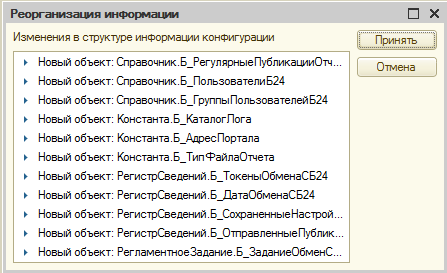 После установки модуля, для работы с ним, пользователям необходимо добавить роль «Роль по работе с БУС».